Barak, dn. 01/10/2014 r.SIGMA S.A.Barak 6, 21-002 Jastków.tel.+48 81 5023351fax +48 81 5022553e-mail: info@sigmasa.plZapytanie ofertoweZwracam się z uprzejmą prośbą o przedstawienie oferty cenowej na Prasa hydrauliczna bramowa ze stołem górnym przesuwanym. Rok produkcji  2014, fabrycznie nowa. Wykonanie zgodne z wymogami CE.Opis urządzenia :Nacisk; 300-500 TonStół dolny, wymiary; 1500-2000mm x 500-800mmTłok dostosowany do mocowania narzędzi.Skok tłoka 300- 500mmWysokość przestrzeni roboczej min. 600mm.Dwie prędkości suwaka; robocza i ustawcza.Zasilanie max 15kW.Sterowanie na ramieniu wysięgowymGwarancja min 12 mies.Serwis gwarancyjny i pogwarancyjny .Dokumentacja techniczno-ruchowa (DTR), instrukcja obsługi.Wymagane przepisami certyfikaty i atesty, Ważność oferty min. 1 miesiąc.Parametry techniczne i wyposażenie prasy powinny być zgodne z obowiązującymi normami, zapewniać możliwość ciągłej eksploatacji  i nie mogą być gorsze niż zawarte w opisie.		Kryterium wyboru oferty – 100% cena.Załącznik:Wzór oferty cenowejUrządzenie to jest konieczne do realizacji projektu pt.: „Uruchomienie produkcji innowacyjnego Uniwersalnego Wozu Mobilnego w oparciu o patent” zgodnie z umową o dofinansowanie nr POIG.04.03.00-00-D49/12-00. 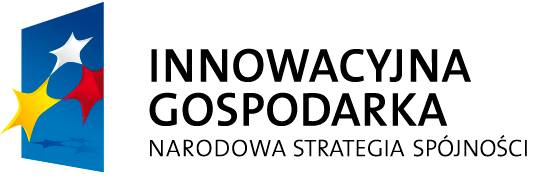 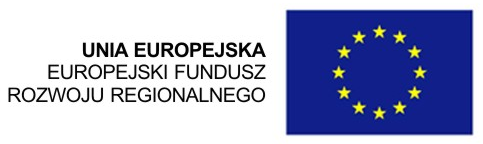 Projekt współfinansowany ze środków Europejskiego Funduszu Rozwoju Regionalnego w ramach Programu Operacyjnego Innowacyjna Gospodarka